_________________________________________________________________________________________В целях реализации Федерального закона «О развитии малого и среднего предпринимательства в Российской Федерации» от 24 июля 2007года №209-ФЗ ПОСТАНОВЛЯЮ:	1. Утвердить Перечень муниципального имущества сельского поселения Угузевский сельсовет муниципального района Бирский район Республики Башкортостан, свободного от прав третьих лиц (за исключением имущественных прав субъектов малого и среднего предпринимательства), предназначенного для передачи во владение и (или) пользование субъектам малого и среднего предпринимательства и организациям, образующим инфраструктуру поддержки субъектов малого и среднего предпринимательства, изложив его в новой редакции  согласно приложения (приложение).	2. Постановление главы администрации сельского поселения Угузевский сельсовет муниципального района Бирский район Республики Башкортостан №50 от 09.12.2019 г. «О внесении изменений в Перечень муниципального имущества сельского поселения Угузевский сельсовет муниципального района Бирский район Республики Башкортостан, свободного от прав третьих лиц (за исключением имущественных прав субъектов малого и среднего предпринимательства), предназначенного для передачи во владение и (или) пользование субъектам малого и среднего предпринимательства и организациям, образующим инфраструктуру поддержки субъектов малого и среднего предпринимательства» признать утратившим силу.	3. Настоящее постановление опубликовать в газете «Победа» и разместить на официальном сайте администрации сельского поселения Угузевский сельсовет муниципального района Бирский район Республики Башкортостан.Глава сельского поселения			                        	          Р.Н. РахматуллинПеречень муниципального имущества сельского поселения Угузевский сельсовет муниципального района Бирский район Республики Башкортостан, свободного от прав третьих лиц (за исключением имущественных прав субъектов малого и среднего предпринимательства), предназначенного для передачи во владение и (или) пользование субъектам малого и среднего предпринимательства и организациям, образующим инфраструктуру поддержки субъектов малого и среднего предпринимательстваБАШKОРТОСТАН РЕСПУБЛИКАHЫБoрo районымуниципаль районыныћУгеz ауыл советы ауылБилeмehе Хакимияте 452468, Угеz ауылы, Коммунистик урамы, 18бтел. 3-77-44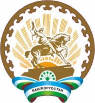 РЕСПУБЛИКА БАШКОРТОСТАНадминистрациясельского поселения Угузевский сельсоветмуниципального районаБирский район452468, с. Угузево, ул. Коммунистическая 18 б,тел. 3-77-44. К А Р А Р№ 44П О С Т А Н О В Л Е Н И Е12 октябрь 2021 ел12  октября 2021 годаОб утверждении Перечня муниципального имущества сельского поселения Угузевский сельсовет муниципального района Бирский район Республики Башкортостан, свободного от прав третьих лиц (за исключением имущественных прав субъектов малого и среднего предпринимательства), предназначенного для передачи во владение и (или) пользование субъектам малого и среднего предпринимательства и организациям, образующим инфраструктуру поддержки субъектов малого и среднего предпринимательстваПриложение к Постановлению главы  сельского поселения Угузевский сельсовет муниципального района Бирский районРеспублики Башкортостан№ 44 от  12 октября 2021 г.№ ппНаименование Адрес Общая площадь(кв.м.)Арендатор(пользователь)123441Дом престарелых, 1 этаж, литера А,а, IРеспублика Башкортостан, Бирский район, с. Угузево, ул. Коммунистическая, д.31А34,8 кв.м.нет2Нежилое здание: 1 этаж, литера А,аРеспублика Башкортостан, Бирский район, с. Угузево, ул. Коммунистическая, д.14А442,2кв.м.нет                                                                       Итого:                                                                       Итого:                                                                       Итого:477,0 кв.м.